	Application Number: 	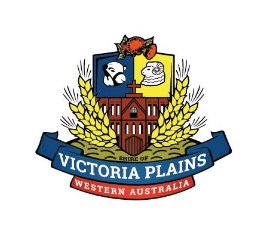 APPLICATION FOR PLACEMENT OF ASHESAs Grantee I hereby approve this placement to occur in the above-mentioned grave. Where the Grantee is unable to sign a Statutory Declaration must be completed.I hereby certify that I am the Applicant for this interment and have authority for the use of this graveOFFICE USE ONLYDeceased DetailsDeceased DetailsDeceased DetailsDeceased DetailsDeceased DetailsDeceased DetailsDeceased DetailsDeceased DetailsDeceased DetailsDeceased DetailsDeceased DetailsFull NameGenderGenderAddressDate of BirthDate of Birth	/	/	/	/AgeDate of DeathDate of Death	/	/	/	/	/	/OccupationOccupationPlace of DeathPlace of DeathOriginating CemeteryOriginating CemeteryOriginating CemeteryCremation ReferenceCremation ReferenceCremation ReferenceCremation DateCremation DateCremation Date	/	/	/	/Place of BirthPlace of BirthPlace of BirthPlacement DetailsPlacement DetailsPlacement DetailsPlacement DetailsGrave LocationOther interment(s)Family to attend?Yes      No Location in graveHead 	Foot 	OtherGrant DetailsGrant DetailsGrant DetailsGrant DetailsGrant DetailsGrant DetailsGrant #Expiry Date	/	/	/	/	/	/NameContact DetailsAddressSignatureDate	/	/Applicant DetailsApplicant DetailsApplicant DetailsApplicant DetailsApplicant DetailsApplicant DetailsNameContact DetailsAddressSignatureDate	/	/Ashes placement dateAshes placement date	/	/	/	/Received: Cert of Cremation    Death Certificate Received: Cert of Cremation    Death Certificate Received: Cert of Cremation    Death Certificate Received: Cert of Cremation    Death Certificate Burial Order NumberRegister of BurialsGrant Number IssuedDate Issued	/	/	/	/Grant Sent	/	/Fees ApplicableInvoice/Receipt #